Publicado en Madrid el 15/11/2019 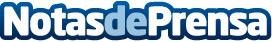  Lola Market comienza su expansión internacional con la apertura del mercado rumano Densidad alta, una penetración de smartphone en crecimiento y una población acostumbrada a utilizar aplicaciones de servicios son algunos factores que han llevado a Lola Market a elegir Rumanía para su primer proyecto piloto en EuropaDatos de contacto:Actitud de Comunicación913022860Nota de prensa publicada en: https://www.notasdeprensa.es/lola-market-comienza-su-expansion_1 Categorias: Internacional Gastronomía Recursos humanos Consumo http://www.notasdeprensa.es